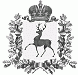 АДМИНИСТРАЦИЯ КУШНУРСКОГО СЕЛЬСОВЕТАШАРАНГСКОГО МУНИЦИПАЛЬНОГО РАЙОНА НИЖЕГОРОДСКОЙ ОБЛАСТИП О С Т А НО В Л Е Н И Еот 20.06.2017г.							№ 12«О внесении изменений в Положение «О порядке организации и осуществления муниципального контроля в области торговой деятельности на территории Кушнурского сельсовета Шарангского района Нижегородской области», утвержденный постановлением администрации Кушнурского сельсовета от 09.09.2013 г. № 17В соответствии с Федеральным законом от 6 октября 2003 года N 131-ФЗ "Об общих принципах организации местного самоуправления в Российской Федерации", Федеральным законом от 03.07.2016 №277-ФЗ «О внесении изменений в Федеральный закон от 26.12.2008 N 294-ФЗ «О защите прав юридических лиц и индивидуальных предпринимателей при осуществлении государственного контроля (надзора) и муниципального контроля» и Федеральным законом "О стратегическом планировании в Российской Федерации», администрация Кушнурского сельсовета постановляет:1. Внести в Положение «О порядке организации и осуществления муниципального контроля в области торговой деятельности на территории Кушнурского сельсовета», утвержденное постановлением администрации Кушнурского сельсовета от 09.09.2013 г. № 17 прилагаемые изменения.2. Контроль за исполнением настоящего постановления оставляю за собой.Глава администрации                                                 С.В.ЛежнинПриложениек постановлению администрации Кушнурского сельсоветаОт20.06.2017г. № 12Изменения в постановление Кушнурского сельсовета от 09.09.2013 г. № 17«Об утверждении Положения о порядке организации и осуществления муниципального контроля в области торговой деятельности на территории Кушнурского сельсовета » (далее – постановление) 1. Подпункт 1.2.1 пункта 1.2 Раздела 1 изложить в следующей редакции: Муниципальный контроль в области торговой деятельности - деятельность органа местного самоуправления, уполномоченного на организацию и проведение на территории Кушнурского сельсовета Шарангского района Нижегородской области  проверок соблюдения юридическими лицами, индивидуальными предпринимателями требований, установленных муниципальными правовыми актами Кушнурского сельсовета, федеральными законами, законами субъектов Российской Федерации в области торговой деятельности, мероприятий по профилактике нарушений указанных требований.1.1. Подпункт 1.2.3 пункта 1.2 Раздела 1 изложить в следующей редакции: «Должностное лицо органа муниципального контроля в области торговой деятельности - лицо, уполномоченное правовым актом администрации Кушнурского сельсовета Шарангского района Нижегородской области на осуществление мероприятий по проверке соблюдения юридическими лицами, индивидуальными предпринимателями требований, установленных муниципальными правовыми актами, федеральными законами, законами субъектов Российской Федерации в области торговой деятельности на территории Кушнурского сельсовета Шарангского района Нижегородской области, мероприятий по профилактике нарушений указанных требований (далее - должностное лицо администрации Кушнурского сельсовета Шарангского района Нижегородской области).1.2. Подпункт 1.2.4 пункта 1.2 раздела изложить в следующей редакции: Проверка - совокупность проводимых администрацией Кушнурского сельсовета Шарангского района Нижегородской области в отношении юридического лица, индивидуального предпринимателя мероприятий по контролю для оценки соответствия осуществляемых ими деятельности или действий (бездействия), производимых и реализуемых ими товаров (выполняемых работ, предоставляемых услуг в области торговой деятельности), на территории Кушнурского сельсовета Шарангского района Нижегородской области требованиям, установленным муниципальными правовыми актами, федеральными законами, законами субъектов Российской Федерации в области торговой деятельности, по профилактике нарушений указанных требований.1.3. Пункта 1.3 раздела 1 изложить в следующей редакции: Предметом муниципального контроля в области торговой деятельности является соблюдение юридическими лицами, индивидуальными предпринимателями требований, установленных правовыми актами органов местного самоуправления Кушнурского сельсовета Шарангского района Нижегородской, федеральными законами, законами субъектов Российской Федерации в области торговой деятельности в области торговой деятельности.1.4. Пункт 1.2 Раздела 1 добавить подпунктами 1.2.5, 1.2.6 следующего содержания: 1.2.5. В целях предупреждения нарушений юридическими лицами и индивидуальными предпринимателями обязательных требований, устранения причин, факторов и условий, способствующих нарушениям обязательных требований, администрация Кушнурского сельсовета осуществляет мероприятия по профилактике нарушений обязательных требований в соответствии с ежегодно утверждаемыми ими программами профилактики нарушений.В целях профилактики нарушений обязательных требований администрация Кушнурского сельсовета:1) обеспечивает размещение на официальных сайтах в сети "Интернет" для данного вида муниципального контроля перечней нормативных правовых актов или их отдельных частей, содержащих обязательные требования, оценка соблюдения которых является предметом муниципального контроля, а также текстов соответствующих нормативных правовых актов;2) осуществляет информирование юридических лиц, индивидуальных предпринимателей по вопросам соблюдения обязательных требований, в том числе посредством разработки и опубликования руководств по соблюдению обязательных требований, проведения семинаров и конференций, разъяснительной работы в средствах массовой информации и иными способами.В случае изменения обязательных требований администрация Кушнурского сельсовета подготавливает и распространяет комментарии о содержании новых нормативных правовых актов, устанавливающих обязательные требования, внесенных изменениях в действующие акты, сроках и порядке вступления их в действие, а также рекомендации о проведении необходимых организационных, технических мероприятий, направленных на внедрение и обеспечение соблюдения обязательных требований;3) обеспечивает регулярное (не реже одного раза в год) обобщение практики осуществления в соответствующей сфере деятельности муниципального контроля и размещение на официальных сайтах в сети "Интернет" соответствующих обобщений, в том числе с указанием наиболее часто встречающихся случаев нарушений обязательных требований с рекомендациями в отношении мер, которые должны приниматься юридическими лицами, индивидуальными предпринимателями в целях недопущения таких нарушений;4) выдает предостережения о недопустимости нарушения обязательных требований в соответствии с частями 5 - 7 статьи 8.2 Федерального закона от 26.12.2008 №294-ФЗ, если иной порядок не установлен федеральным законом.Федеральным законом, положением о виде муниципального контроля порядком организации и осуществления отдельных видов муниципального контроля может быть предусмотрено осуществление администрацией Кушнурского сельсовета специальных профилактических мероприятий, направленных на предупреждение причинения вреда, возникновения чрезвычайных ситуаций природного и техногенного характера.При условии, что иное не установлено федеральным законом, при наличии у администрации Кушнурского сельсовета сведений о готовящихся нарушениях или о признаках нарушений обязательных требований, полученных в ходе реализации мероприятий по контролю, осуществляемых без взаимодействия с юридическими лицами, индивидуальными предпринимателями, либо содержащихся в поступивших обращениях и заявлениях (за исключением обращений и заявлений, авторство которых не подтверждено), информации от органов государственной власти, органов местного самоуправления, из средств массовой информации в случаях, если отсутствуют подтвержденные данные о том, что нарушение обязательных требований, требований, установленных муниципальными правовыми актами, причинило вред жизни, здоровью граждан, вред животным, растениям, окружающей среде, объектам культурного наследия (памятникам истории и культуры) народов Российской Федерации, безопасности государства, а также привело к возникновению чрезвычайных ситуаций природного и техногенного характера либо создало непосредственную угрозу указанных последствий, и если юридическое лицо, индивидуальный предприниматель ранее не привлекались к ответственности за нарушение соответствующих требований, администрация Кушнурского сельсовета объявляет юридическому лицу, индивидуальному предпринимателю предостережение о недопустимости нарушения обязательных требований и предлагают юридическому лицу, индивидуальному предпринимателю принять меры по обеспечению соблюдения обязательных требований, требований, установленных муниципальными правовыми актами, и уведомить об этом в установленный в таком предостережении срок администрацию Кушнурского сельсовета.Предостережение о недопустимости нарушения обязательных требований должно содержать указания на соответствующие обязательные требования, требования, установленные муниципальными правовыми актами, нормативный правовой акт, их предусматривающий, а также информацию о том, какие конкретно действия (бездействие) юридического лица, индивидуального предпринимателя могут привести или приводят к нарушению этих требований.Порядок составления и направления предостережения о недопустимости нарушения обязательных требований, подачи юридическим лицом, индивидуальным предпринимателем возражений на такое предостережение и их рассмотрения, порядок уведомления об исполнении такого предостережения определяются Правительством Российской Федерации.1.2. 6. Контрольная закупка является мероприятием по контролю, в ходе которого администрацией Кушнурского сельсовета осуществляются действия по созданию ситуации для совершения сделки в целях проверки соблюдения юридическими лицами, индивидуальными предпринимателями обязательных требований при продаже товаров, выполнении работ, оказании услуг потребителям.Контрольная закупка проводится на основании ст.16.1 Федерального закона от 26.12.2008 N 294-ФЗ "О защите прав юридических лиц и индивидуальных предпринимателей при осуществлении государственного контроля (надзора) и муниципального контроля".Контрольная закупка проводится по основаниям, предусмотренным частью 2 статьи 10 Федеральным законом от 26.12.2008 N 294-ФЗ "О защите прав юридических лиц и индивидуальных предпринимателей при осуществлении государственного контроля (надзора) и муниципального контроля" для проведения внеплановых выездных проверок. Организация и проведение контрольной закупки, а также учета информации о ней в едином реестре устанавливается Правительством Российской Федерации. 2. Пункта 2.1 Раздела 2 изложить в следующей редакции: «Муниципальный контроль в области торговой деятельности осуществляется в форме проведения проверок соблюдения юридическими лицами, индивидуальными предпринимателями, осуществляющими торговую деятельность на территории Кушнурского сельсовета Шарангского района Нижегородской области требований, установленных правовыми актами органов местного самоуправления Кушнурского сельсовета Шарангского района Нижегородской области, федеральными законами, законами субъектов Российской Федерации в области торговой деятельности, в форме контрольной закупки и мероприятий по профилактике нарушений указанных требований».2.1. Пункт 2.3 Раздела 2 изложить в следующей редакции: «Перечень лиц, имеющих право на проведение проверок, мероприятий по профилактике нарушений указанных требований утверждается постановлением администрации Кушнурского сельсовета Шарангского  района Нижегородской области.2.2. Пункт 2.5 Раздела 2 изложить в следующей редакции: «Должностные лица администрации Кушнурского сельсовета Шарангского района Нижегородской области на территории Кушнурского сельсовета Шарангского района Нижегородской области осуществляют контроль за соблюдением юридическими лицами, индивидуальными предпринимателями, осуществляющими торговую деятельность на территории Кушнурского сельсовета Шарангского района Нижегородской области, требований, установленных правовыми актами органов местного самоуправления Кушнурского сельсовета Шарангского района Нижегородской области, федеральными законами, законами субъектов Российской Федерации в области торговой деятельности, мероприятия по профилактике нарушений указанных требований».3. Пункт 3.3 Раздела 3 изложить в следующей редакции: « В распоряжении администрации Кушнурского сельсовета Шарангского района Нижегородской области указываются:1) наименование органа муниципального контроля, а также вид (виды) муниципального контроля;2) фамилии, имена, отчества, должности должностного лица или должностных лиц, уполномоченных на проведение проверки, а также привлекаемых к проведению проверки экспертов, представителей экспертных организаций;3) наименование юридического лица или фамилия, имя, отчество индивидуального предпринимателя, проверка которых проводится, места нахождения юридических лиц (их филиалов, представительств, обособленных структурных подразделений) или места фактического осуществления деятельности индивидуальными предпринимателями;4) цели, задачи, предмет проверки и срок ее проведения;5) правовые основания проведения проверки:5.1) подлежащие проверке обязательные требования и требования, установленные муниципальными правовыми актами, в том числе реквизиты проверочного листа (списка контрольных вопросов), если при проведении плановой проверки должен быть использован проверочный лист (список контрольных вопросов);6) сроки проведения и перечень мероприятий по контролю, необходимых для достижения целей и задач проведения проверки;7) перечень административных регламентов по осуществлению муниципального контроля;8) перечень документов, представление которых юридическим лицом, индивидуальным предпринимателем необходимо для достижения целей и задач проведения проверки;9) даты начала и окончания проведения проверки;10) иные сведения, если это предусмотрено типовой формой распоряжения руководителя органа муниципального контроля».3.1. Абзац третий пункта 3.5 Раздела 3 после слов «в отношении малых предприятий» дополнить словами «не более чем пятьдесят часов».4. В пункте 4.3 раздела 4 после слов «ежегодного плана» добавить следующие слова: «разработанного и утвержденного».4.1. Пункт 4.3 раздела 4 дополнить абзацем следующего содержания: «Органы прокуратуры рассматривают проекты ежегодных планов проведения плановых проверок на предмет законности включения в них объектов муниципального контроля в соответствии с частью 4 настоящей статьи и в срок до 1 октября года, предшествующего году проведения плановых проверок, вносят предложения главе администрации Кушнурского сельсовета об устранении выявленных замечаний и о проведении при возможности в отношении отдельных юридических лиц, индивидуальных предпринимателей совместных плановых проверок».4.2. Пункт 4.4 раздела 4 изложить в следующей редакции: «Не позднее чем за три рабочих дня до начала проведения плановой проверки администрация Кушнурского сельсовета Шарангского района Нижегородской области (Уполномоченное должностное лицо администрации) уведомляет юридическое лицо, индивидуального предпринимателя, членов саморегулируемой организации о проведении плановой проверки посредством направления заверенной печатью копии распоряжения администрации Кушнурского сельсовета Шарангского района Нижегородской области о начале проведения плановой проверки заказным почтовым отправлением с уведомлением о вручении и (или) посредством электронного документа, подписанного усиленной квалифицированной электронной подписью и направленного по адресу электронной почты юридического лица, индивидуального предпринимателя, если такой адрес содержится соответственно в едином государственном реестре юридических лиц, едином государственном реестре индивидуальных предпринимателей либо ранее был представлен юридическим лицом, индивидуальным предпринимателем в администрацию Кушнурского сельсовета, или иным доступным способом».4.3. Раздела 4 добавить пунктом 4.7  следующего содержания:« В случае, если проведение плановой или внеплановой выездной проверки оказалось невозможным в связи с отсутствием индивидуального предпринимателя, его уполномоченного представителя, руководителя или иного должностного лица юридического лица, либо в связи с фактическим неосуществлением деятельности юридическим лицом, индивидуальным предпринимателем, либо в связи с иными действиями (бездействием) индивидуального предпринимателя, его уполномоченного представителя, руководителя или иного должностного лица юридического лица, повлекшими невозможность проведения проверки, должностное лицо администрации Кушнурского сельсовета составляет акт о невозможности проведения соответствующей проверки с указанием причин невозможности ее проведения. В этом случае администрация Кушнурского сельсовета в течение трех месяцев со дня составления акта о невозможности проведения соответствующей проверки вправе принять решение о проведении в отношении таких юридического лица, индивидуального предпринимателя плановой или внеплановой выездной проверки без внесения плановой проверки в ежегодный план плановых проверок и без предварительного уведомления юридического лица, индивидуального предпринимателя».5. Пункт 5.5 раздела 5 изложить в следующей редакции: « Внеплановая выездная проверка проводится администрацией Кушнурского сельсовета Шарангского  района Нижегородской области по основаниям, указанным в  подпунктах "а" и "б" пункта 2, пункте 2.1 части 2 ст.10 Федерального закона №294-ФЗ.Внеплановая выездная проверка по основаниям, указанным в в подпунктах "а" и "б" пункта 2, пункте 2.1 части 2 ст.10 Федерального закона №294-ФЗ, проводится после согласования с прокуратурой Шарангского муниципального района».5.1. Абзац 1 пункта 5.8 Раздела 5 изложить в следующей редакции:« О проведении внеплановой выездной проверки, за исключением внеплановой выездной проверки, основания проведения которой указаны в пункте 2 части 2  статьи 10 Федерального закона №294-ФЗ, юридическое лицо, индивидуальный предприниматель уведомляются администрацией Кушнурского сельсовета не менее чем за двадцать четыре часа до начала ее проведения любым доступным способом, в том числе посредством электронного документа, подписанного усиленной квалифицированной электронной подписью и направленного по адресу электронной почты юридического лица, индивидуального предпринимателя, если такой адрес содержится соответственно в едином государственном реестре юридических лиц, едином государственном реестре индивидуальных предпринимателей либо ранее был представлен юридическим лицом, индивидуальным предпринимателем в администрацию Кушнурского сельсовета».5.2. Раздела 5 добавить пунктом 5.9 следующего содержания:«В случае проведения внеплановой выездной проверки членов саморегулируемой организации администрация Кушнурского сельсовета уведомляет саморегулируемую организацию о проведении внеплановой выездной проверки в целях обеспечения возможности участия или присутствия ее представителя при проведении внеплановой выездной проверки».6. Пункт 6.3.раздела 6 добавить абзацем следующего содержания: «При наличии согласия проверяемого лица на осуществление взаимодействия в электронной форме в рамках муниципального контроля акт проверки может быть направлен в форме электронного документа, подписанного усиленной квалифицированной электронной подписью лица, составившего данный акт, руководителю, иному должностному лицу или уполномоченному представителю юридического лица, индивидуальному предпринимателю, его уполномоченному представителю. При этом акт, направленный в форме электронного документа, подписанного усиленной квалифицированной электронной подписью лица, составившего данный акт, проверяемому лицу способом, обеспечивающим подтверждение».6. Пункт 6.1 раздела 6 добавить пунктами 6.1.1, 6.1.2. 6.1.3 следующего содержания:6.1.1. Ознакомить руководителя, иного должностного лица или уполномоченного представителя юридического лица, индивидуального предпринимателя, его уполномоченного представителя с документами и (или) информацией, полученными в рамках межведомственного информационного взаимодействия.6.1.2. Не требовать от юридического лица, индивидуального предпринимателя представления документов и (или) информации, которые были представлены ими в ходе проведения документарной проверки».6.1.3. Уполномоченные должностные лица администрации Кушнурского сельсовета при выполнении возложенных на них обязанностей не вправе:- проверять выполнение обязательных требований и требований, установленных муниципальными правовыми актами, если такие требования не относятся к полномочиям органа муниципального контроля, от имени которого действуют эти должностные лица;- осуществлять плановую или внеплановую выездную проверку в случае отсутствия при ее проведении руководителя, иного должностного лица или уполномоченного представителя юридического лица, индивидуального предпринимателя, его уполномоченного представителя, за исключением причинения вреда жизни, здоровью граждан, вреда животным, растениям, окружающей среде, объектам культурного наследия (памятникам истории и культуры) народов Российской Федерации, безопасности государства, а также возникновение чрезвычайных ситуаций природного и техногенного характера- требовать представления документов, информации, образцов продукции, проб обследования объектов окружающей среды и объектов производственной среды, если они не являются объектами проверки или не относятся к предмету проверки, а также изымать оригиналы таких документов;- отбирать образцы продукции, пробы обследования объектов окружающей среды и объектов производственной среды для проведения их исследований, испытаний, измерений без оформления протоколов об отборе указанных образцов, проб по установленной форме и в количестве, превышающем нормы, установленные национальными стандартами, правилами отбора образцов, проб и методами их исследований, испытаний, измерений, техническими регламентами или действующими до дня их вступления в силу иными нормативными техническими документами и правилами и методами исследований, испытаний, измерений;- распространять информацию, полученную в результате проведения проверки и составляющую государственную, коммерческую, служебную, иную охраняемую законом тайну, за исключением случаев, предусмотренных законодательством Российской Федерации;- превышать установленные сроки проведения проверки;- осуществлять выдачу юридическим лицам, индивидуальным предпринимателям предписаний или предложений о проведении за их счет мероприятий по контролю;- требовать от юридического лица, индивидуального предпринимателя представления документов и (или) информации, включая разрешительные документы, имеющиеся в распоряжении иных органов местного самоуправления либо подведомственных органам местного самоуправления организаций, включенные в определенный Правительством Российской Федерации перечень;- требовать от юридического лица, индивидуального предпринимателя представления документов, информации до даты начала проведения проверки. Администрация Кушнурского сельсовета после принятия распоряжения о проведении проверки вправе запрашивать необходимые документы и (или) информацию в рамках межведомственного информационного взаимодействия».6.1. Пункт 6.2 раздела 6 добавить пунктом 6.2.1 следующего содержания:«Знакомиться с документами и (или) информацией, полученными администрацией Кушнурского сельсовета в рамках межведомственного информационного взаимодействия от иных государственных органов, органов местного самоуправления либо подведомственных государственным органам или органам местного самоуправления организаций, в распоряжении которых находятся эти документы и (или) информация, представлять документы и (или) информацию, запрашиваемые в рамках межведомственного информационного взаимодействия.